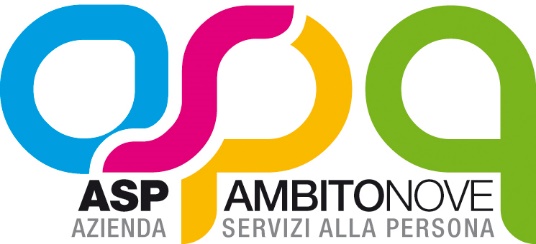 RELAZIONE TECNICO ILLUSTRATIVA DEL CONTESTO DI RIFERIMENTO E PROSPETTO ECONOMICO AFFIDAMENTO IN CONCESSIONE DELLA GESTIONE DI: CENTRO ESTIVO PER BAMBINI/E DAI 3 AI 6 ANNI NEL COMUNE DI JESIPremessa Dal 7 Marzo 2012 l’Azienda pubblica servizi alla persona -”ASP Ambito 9” -ha iniziato la sua attività per conto dei 21 comuni che sono soci dell’Ambito 9: Apiro, Belvedere Ostrense, Castelbellino, Castelplanio, Cingoli, Cupramontana, Filottrano, Jesi, Maiolati Spontini, Mergo, Monsano, Montecarotto, Monteroberto, Morro d’Alba, Poggio San Marcello, Poggio San Vicino, Rosora, San Marcello, San Paolo di Jesi, Santa Maria Nuova, Staffolo e l’Unione dei Comuni di Belvedere Ostrense, Morro d’Alba, San Marcello. Scopo dell'ASP Ambito 9 è l'esercizio di funzioni socio-assistenziali, socio-sanitarie e, più in generale, la gestione dei servizi alla persona a prevalente carattere sociale, ivi compresi interventi di formazione e orientamento aventi finalità di promozione sociale dei cittadini del territorio. I servizi istituzionali dell'ASP Ambito 9 sono diffusi ed erogati nei confronti di tutta la popolazione residente nei 21 comuni soci che ammonta a circa 107.994 abitanti (ISTAT 01/01/2016) e sono prevalentemente orientati alle fasce deboli della cittadinanza nelle seguenti aree d'intervento:1. Anziani;2. Disagio e povertà;3. Disabili;4. Minori e famiglia;5. Strutture residenziali per anziani6. Servizio sociale professionale e Uffici di Promozione Sociale (UPS).Nel contesto dei servizi ai minori e alle famiglie l’Asp Ambito 9 eroga servizi riconducibili a centri estivi per bambini/bambine con età compresa tra i 3 ei 6 anni nel Comune di Jesi.L’Asp Ambito 9 deve procedere all’indizione di una nuova gara per l’affidamento in concessione dei servizi di cui sopra per anni due.Ai sensi dell’art. 142 comma 5 octies del D.Lgs.50/2016 l’ASP Ambito 9, affida in concessione i servizi integrativi, ricreativi e di socializzazione di cui sopra con procedura negoziata ai sensi dell’art. 36, comma 2, lett. b) del D.Lgs. 50/2016 mediante esperimento RDO aperta nell’ambito del Mercato Elettronico della Pubblica Amministrazione (MEPA) L’Appalto non è suddiviso in lotti in quanto trattasi di concessione di un unico servizio non suddivisibile.Normativa di riferimentoAttualmente la disciplina della gestione dei servizi oggetto di gara è demandata alle Regioni.In dettaglio i servizi sono disciplinati ai sensi della Legge Regionale 9 e del regolamento n 13 del 22.12.2004 e ss.mm.ii (art 14) oltre che dai regolamenti servizi per la tutela dei minori in vigore all’ASP Ambito 9 approvati con Delibera del comitato dei Sindaci n 5 del 19.03.2013. INDICAZIONI E DISPOSIZIONI PER LA STESURA DEI DOCUMENTI INERENTI LA SICUREZZANon sussiste l’obbligo di redigere il DUVRI, come previsto dalla normativa vigente D.Lgs 81/2008 in quanto il servizio è interamente svolto in concessione e non c’è sincronia spaziale e temporale delle attività del concessionario rispetto alle attività aziendali. Il costo relativo alla sicurezza è pari a € 0,00.CALCOLO DEGLI IMPORTI PER L’ACQUISIZIONE DEI SERVIZIDurataLa concessione per i servizi oggetto di gara avrà durata di due anni presuntivamente dal 01.06.2019 al 31.05.2021 o dalla data di effettivo avvio del servizio ai sensi dell’articolo 32 comma 8 del D.Lgs 50/2016 se diversa salvo i casi di risoluzione anticipata previsti nelle condizioni particolari di contratto e nelle Condizioni Generali di Contratto MEPA e potrà essere rinnovato per un periodo di anni due. Le attività dei centri estivi dovranno svolgersi per quattro settimane nel mese di luglio di ciascun anno.Qualora ricorrano i presupposti di cui all’art. 32 del D.Lgs. 50/2016, potrà inoltre essere disposto l'avvio anticipato dell'esecuzione del contratto in via d'urgenza, una volta divenuta efficace l'aggiudicazione.ImportoPer l’affidamento di tutte le attività sopra indicate è stato stimato un costo annuale di gestione pari € 20.320,00 IVA esclusa come da tabella riepilogativa che segue:Il ricavo annuale del servizio è stimato considerando il numero massimo di 40 utenti settimanali per l’intera durata del servizio di 4 settimane per la tariffa massima di 127.00 € settimanali.Il costo del servizio è stimato come di seguito riportato, tenuto conto della partecipazione massima di numero 40 bambini a settimana:VALORE DELLA CONCESSIONEIl valore della concessione per l’intera durata contrattuale è pari a euro 40.640,00.Il valore complessivo della concessione tenuto conto di eventuali rinnovi e proroghe è pari a euro 101.600,00 come di seguito specificato: Contributo di gara: € 30.00 a carico dell’ASP Ambito 9 ed esente per gli operatori economici. Non ci sono costi di pubblicazione trattandosi di una procedura che si svolge sul Me.pa.CAPITOLATO SPECIALE DESCRITTIVO E PRESTAZIONALECRITERI PREMIALITrattandosi di acquisto mediante il sistema Me.pa, si è fatto riferimento alla documentazione di cui al Bando Mepa “Servizi Sociali” in particolare l’allegato 44 – Capitolato tecnico e Allegato 1 – Condizioni Generali di Contratto. Al fine di adeguare il servizio alle specifiche esigenze dell’ASP Ambito 9, è stato predisposto, ad integrazione della suddetta documentazione, l’allegato “condizioni particolari di contratto”.CRITERI PREMIALIL’affidamento del contratto avverrà mediante il criterio dell’offerta economicamente più vantaggiosa ai sensi dell’art. 142, comma 5 septies, del D.Lgs. 50/2016.Non sono previsti criteri premiali di cui all’articolo 95 comma 13 del Dlgs 50/2016 in quanto, tenuto conto della natura, della complessità, dei destinatari del servizio, l’affidamento del servizio a microimprese, piccole e medie o ad imprese di nuova costituzione all’interno del territorio dell’Ambito Territoriale Sociale IX non rispetterebbe il principio comunitario di proporzionalità.Jesi, 01/04/2019Il Responsabile Unico del Procedimento (RUP)Dott.ssa Barbara PaolinelliFrequenzaFrequenzaFrequenzaFrequenzaFrequenzaOrario di frequenzaTariffa settimanale posta a base di gara per singolo iscrittoNumero utenti  Numero settimaneTotale stima annua ricavo servizio centro estivo8:00-13:0073,71 €4048:00-16:00127,00 €40420.320,00 €TARIFFA ORARIO 8:00-16:00TARIFFANUMERO ORE GIORNALIERETARIFFA SETTIMANALE1 EDUCATORE OGNI 1020,53882,12SERVIZI GENERALI E COORDINAMENTO 4 ORE A SETTIMANA23,212,32ADDETTA PULIZIA 1 ORA A GIORNO TUTTI I GIORNI16,812,10 TOTALE COSTO MANODOPERA86,54PRANZO E COLAZIONE630,00SPESE GENERALI E MATERIALI1,00INGRESSI A PISCINE/TEATRO9,46127,00TARIFFA ORARIO 8:00-13:00TARIFFANUMERO ORE GIORNALIERETARIFFA SETTIMANALE1 EDUCATORE OGNI 1020,53551,33SERVIZI GENERALI E COORDINAMENTO 4 ORE A SETTIMANA 23,212,32ADDETTA PULIZIA 1 ORA A GIORNO TUTTI I GIORNI16,812,10 TOTALE COSTO MANODOPERA55,75COLAZIONE1,507,50SPESE GENERALI E MATERIALI1,00INGRESSI A PISCINE/TEATRO9,4673,71valore della concessionevalore della concessione2 ANNI40.640,00 €RINNOVO40.640,00 €TOTALE81.280,00 €